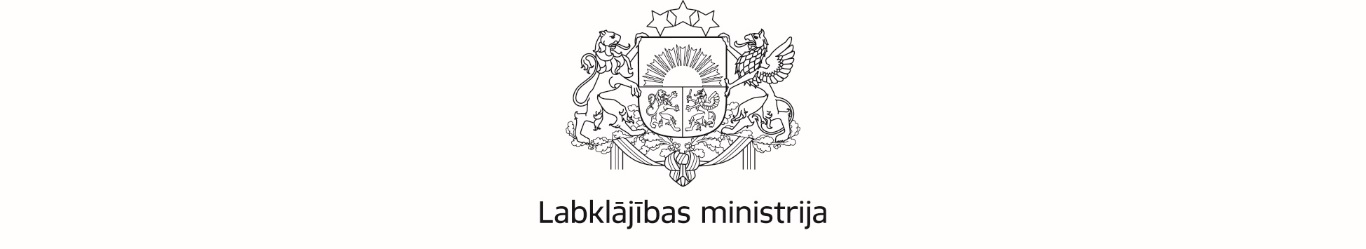 RĪKOJUMSRīgāGrozījums Labklājības ministrijas 2017.gada 19.septembra rīkojumā Nr.81 “Par izglītības programmu speciālo zināšanu bērnu tiesību aizsardzības jomā apguvei paraugu apstiprināšanu” Izdots saskaņā ar Ministru kabineta2014.gada 1.aprīļa noteikumu Nr.173„Noteikumi par kārtību, kādā apgūst speciālās zināšanas bērnu tiesību aizsardzības jomā, šo zināšanu saturu un apjomu” 9.punktu 	Izdarīt Labklājības ministrijas 2017.gada 19.septembra rīkojumā Nr.81 “Par izglītības programmu speciālo zināšanu bērnu tiesību aizsardzības jomā apguvei paraugu apstiprināšanu” grozījumu un izteikt 2.2 punktu šādā redakcijā: 	„2.2 Bērnu tiesību aizsardzības likuma 51.panta pirmās daļas 19.2 un 19.4 punktā minētie zvērinātie tiesu izpildītāji, zvērinātu tiesu izpildītāju palīgi un zvērinātu advokātu palīgi, ja viņiem ir tiesības aizvietot attiecīgi zvērinātus tiesu izpildītājus vai zvērinātus advokātus, kā arī zvērinātie notāri speciālās zināšanas bērnu tiesību aizsardzības jomā apgūst atbilstoši programmai, kas veidota saskaņā ar šā rīkojuma 5.pielikumā noteikto programmas paraugu, un pilnveido zināšanas atbilstoši programmai, kas veidota saskaņā ar  šā rīkojuma 6.pielikumā noteikto programmas paraugu.”D.Filipsone, 67021590daiga.filipsone@lm.gov.lv  22-I/194411.02.2022.Nr.25MinistrsDokuments parakstīts ar drošu elektronisko parakstu un satur laika zīmogu     G.Eglītis